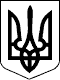 106 СЕСІЯ  ЩАСЛИВЦЕВСЬКОЇ СІЛЬСЬКОЇ РАДИ7 СКЛИКАННЯРІШЕННЯ27.11.2019 р.                                          № 1961с. ЩасливцевеПро передачу в оренду земельної ділянки комунальної власності.Розглянувши заяву фізичної особи громадянки *** про передачу в оренду земельної ділянки необхідної для обслуговування належного їй об’єкту нерухомого майна, та додані документи враховуючи, що земельна ділянка є комунальною власністю Щасливцевської сільської ради (в Державному реєстрі речових прав на нерухоме майно реєстраційний номер об’єкту нерухомого майна –*** номер запису про право власності – ***) той факт що на земельній ділянці розташовано об’єкт нерухомого майна - пансіонат, що належать заявниці, керуючись Постановою Кабінету Міністрів України №220 від 03.03.2014 р. "Про затвердження Типового договору оренди землі" (з відповідними змінами) та приписами, Закону України "Про оренду землі", Земельного кодексу України, Податкового кодексу України, ст. 26 Закону України "Про місцеве самоврядування в Україні", сесія Щасливцевської сільської ради ВИРІШИЛА:1. Передати фізичній особі громадянці *** (паспорт громадянина України *** виданий Генічеським РВ УМВС України в Херсонській області, 03.07.2000 р., ідентифікаційний номер ***) земельну ділянку з кадастровим номером – 6522186500:04:001:11***, загальною площею 1,0 га., цільового призначення – для будівництва та обслуговування об’єктів рекреаційного призначення (КВЦПЗ – 07.01), в оренду строком на 49 (сорок дев'ять) років рік, для розміщення належного їй на праві власності об’єкту нерухомого майна – пансіонату (в Державному реєстрі речових прав на нерухоме майно реєстраційний номер об’єкту нерухомого майна – *** номер запису про право власності – ***) розташованого по вул.. Набережна, *** в с. Генічеська Гірка Генічеського району Херсонської області.2. Встановити розмір орендної плати за земельну ділянку зазначену у пункті 1 цього рішення у розмирі 12% (дванадцяти відсотків) (на рік) від її нормативної грошової оцінки, (до розроблення технічної документації з нормативної грошової оцінки земель населеного пункту с. Генічеська Гірка та введення її у дію відповідно до вимог законодавства, розмір орендної плати розраховувати від вартості земельної ділянки визначеної на підставі середньої базової вартість земель по населеному пункту с. Генічеська Гірка (що у 2019 році становить – 133,08 гривень)).3. Доручити сільському голові Плохушко В.О. на виконання цього рішення укласти відповідні договори оренди землі за формою визначеною Постановою Кабінету Міністрів України №220 від 03.03.2014 р. "Про затвердження Типового договору оренди землі" (з відповідними змінами).4. Контроль за виконанням цього рішення покласти на Постійну комісію Щасливцевської сільської ради з питань регулювання земельних відносин та охорони навколишнього середовища.Сільський голова                                                      В. ПЛОХУШКО